HOLD Script for SNAP HOTLINE:If your household income or size has been affected by COVID-19, you may be eligible for SNAP’s grocery assistance. To learn more visit: www-dot-hungerfree-o-k-dot-o-r-g-forward slash-groceries or call the Oklahoma SNAP Hotline toll-free at 1 (877) 760-0114 between 8 a.m. and 8 p.m. daily to apply. www.hungerfreeok.org/groceries 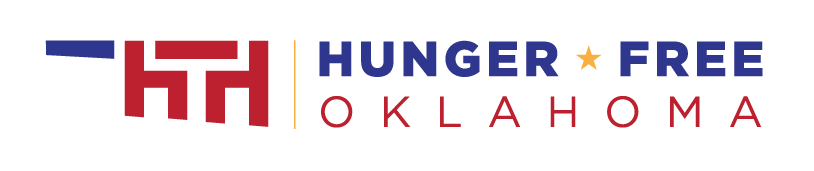 